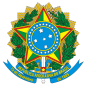 MINISTÉRIO DA EDUCAÇÃOSECRETARIA DE EDUCAÇÃO PROFISSIONAL E TECNOLÓGICAINSTITUTO FEDERAL DE EDUCAÇÃO, CIÊNCIA E TECNOLOGIA DE MINAS GERAISCampus Ribeirão das Neves Diretoria de Administração e PlanejamentoR. Vera Lúcia de Oliveira Andrade, 800 - Bairro Vila Esplanada - CEP 33858-480 - Ribeirão das Neves - MG (31)36272304 - www.ifmg.edu.brANEXO VIICHAMADA PÚBLICA 02/2022 PROCESSO Nº 23713.000797/2022-28MODELO DE DECLARAÇÃO DE RESPONSABILIDADE PELO CONTROLE DO LIMITE INDIVIDUAL DE VENDAO(A) (nome do Grupo Formal)		, CNPJ nº		, DAP jurídica nº	com sede		, neste ato representado(a) por (nome do representante legal de acordo com o Projeto de Venda) 	, portador (a) da Cédula de Identidade RG nº	, CPF nº 	, nos termos do Estatuto Social, DECLARA que se responsabilizará pelo controle do limite individual de venda de gêneros alimentícios dos Agricultores e Empreendedores de Base Familiar Rural que compõem o quadro social desta Entidade, no valor de R$ 40.000,00 (quarenta mil reais) por DAP/ANO CIVIL/ ENTIDADE EXECUTORA referente à sua produção, considerando os dispositivos da Lei nº 11.947/2009, Resolução FNDE/CD nº 06/2020 que regem o Programa Nacional de Alimentação Escolar – PNAE e demais documentos normativos, no que couberLocal e Data  	Nome do Produtor ou Grupo -Ribeirão das Neves, 07 de julho de 2022.23713.000797/2022-28	1246539v1